Special Educational Needs and Disabilities Policy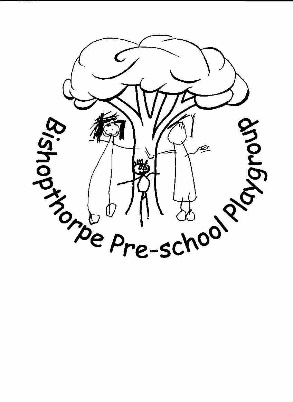 Statement of IntentAt Bishopthorpe Preschool Playgroup every member of our community is respected and valued. We recognise that adults and children alike have strengths and weaknesses. We try to build on our strengths and to develop areas of weakness. We try to make sure that each child's achievements are celebrated as parents and staff collaborate to guide their cognitive, social and emotional development. In Bishopthorpe Playgroup we welcome all children. We believe that the group's activities should be open to all children and their families, and to all adults involved in the child's education and welfare. (See Equal Opportunities Policy and Inclusion Policy).In Bishopthorpe Playgroup we welcome all children as having equal rights to full participation without discrimination.Legal framework and definitionsThe relevant legislation underpinning this policy includes:• Special Educational Needs and Disability Code of Practice: 0 to 25 years (July 2014)• The Children and Families Act 2014, Part 3• The Equality Act 2010• Special Educational Needs and Disability Regulations 2014• Statutory Framework for the Early Years Foundation Stage (September 2014)• Working Together to Safeguard Children 2013Definition of Children with Special Educational Needs and DisabilitiesA child has special educational needs if they have a learning difficulty or disability which calls for special educational provision.They have a learning difficulty or disability if:his/her progress is significantly different from the majority of their peershe/she has a disability which prevents or hinders their use of the facilities we provide for the children in the settinghe/she achieves developmental norms only because special educational provision has been madeSpecial Educational Provisions are:for children aged 2 or over - facilities which are additional to or different from those which are normally providedfor children under 2 years of age - educational provision of any kind.A disability is defined: as ‘a physical or mental impairment which has a long-term and substantial adverse effect on their ability to carry out normal day-to-day activities’. ‘Long-term’ is defined as ‘a year or more’ and ‘substantial’ is defined as ‘more than minor or trivial’. (Equality Act 2010)This definition includes sensory impairments such as those affecting sight or hearing, and long-term health conditions such as asthma, diabetes, epilepsy, and cancer. Children with such conditions do not necessarily have SEN, but there is a significant overlap between disabled children and those with SEN. Where a disabled child requires special educational provision they are also covered by the SEN definition.Aimto identify children who have a special educational need or disabilityrecognise each child’s individual needs through gathering information from parents and     others involved with the child on admission, and through our procedures for observation and assessmentto provide our children with a safe, secure environment in which they will feel confident to interact with their peers and adults and form positive relationshipsto give each child opportunities and support to explore and engage with a range of materials and play locations of their choosing, in order to develop cognitively, emotionally and sociallyto interact with each child with sensitivity in order to maintain his/her high level of self-esteemto achieve a productive balance between social collaboration and independence in order to help each child to take an active part in building a learning communityto ensure all staff understand their responsibilities to children with SEN and disabilities and have regard to the guidance given in the Special Educational Needs and Disability Code of Practice: 0-25 years (July 2014)monitor and review our practice and provision and, if necessary, make adjustments and           seek specialist equipment and services if neededto ensure that gifted and talented children who learn more quickly are also supportedto encourage children to value and respect othersto challenge inappropriate attitudes and practicesto celebrate diversity in all aspects of play and learning.to promote positive images and role models during play experiences of those with additional needs wherever possibleObjectivesto ensure that all children are able to access all areas of the Early Years Foundation Stageto observe and record all children's progress as this relates to the curriculum provision in the setting.to share observations and assessments with parentsto identify, assess and review the individual needs of children within the current Code of Practiceto maintain a SEND register within the setting. to maintain confidentiality at all times, and to communicate with parents in privateto provide parents with information on other agencies which may help and support themto work closely with our Link site at the Knavesmire Children’s Centre to work in partnership with professionals, specialists and therapists outside the playgroup, with the help of the City of York Council (CYC) Early years support workersto develop links with other providers in order to enable smooth transition, transfer or to share SEND support between providersto provide additional support and resources required by children on the SEND register in the setting so that they can participate in all provisionto share care plans and MAO plans with other members of staff so that they are informed and kept up to dateprovide in-service training for practitioners and volunteersprovide resources, in so far as we can (human and financial), to implement our SEN/disability policyto ensure that all staff are aware of procedures involving medication, allergic reactions and responses to specific events for each child with SEN and/or Disabilitiesto ensure that all staff are given opportunities to extend knowledge and training in areas of SEN and Disabilitiesto ensure that our physical environment is, as far as possible, suitable for children and adults with disabilitiesto ensure the childrens’ views are sought and listened toto ensure that all parents are aware of our inclusive admissions policy, by publishing these details in our prospectusto ensure the privacy of children with learning difficulties and/or disabilities when intimate care is being providedto follow any guidelines and recommendations related to SEN and Disabilities by OFSTED inspectorsThe role of the Special Education Needs Co-ordinator (SENCO)The role of the SENCO is to provide a lead for staff in relation to SEN and disabilities and to makesure procedures are followed, appropriate records kept and parents are involved. The child’spractitioner (key person) will normally remain responsible for working with the child on a dailybasis and for delivering an individualised programme. The particular responsibilitiesof our SENCO are:ensuring all practitioners in the setting understand their responsibilities to children with SEN and the setting’s approach to identifying and meeting SENadvising and supporting colleaguesensuring parents are closely involved throughout and that their insights inform action taken by the settingliaising with professionals or agencies beyond the setting.writing My Agreed Outcome plan (MAO) with parents and child’s key persontake the lead in coordinating the My support Plan (MSP) if requested to by the CYC    Early Years Support team.Our Playgroup SENCO is Julie MorrisGraduated approachIn line with requirements of the Special Educational Needs and Disability Code of Practice, we take a graduated approach to working with children with emerging concerns and their families.This approach includes:An analysis of the child’s needs including whether we should seek more  specialist help from health, social services or other agenciesAn agreement about the interventions and support needed and the expected impact on progress and a date for review Implementation of the interventions or programmes agreed, including assessing    the child’s response to the action takenA review of the effectiveness of the MSP and its impact on the child’s progress by the key person, SENCO, the child’s parent(s) and the views of the child, including any agreed changes to outcomes and supportRevisiting this cycle of action in increasing detail and frequency including seeking further specialist help to secure good progress until the SENCO, key person, the child’s parent(s) and any other professionals involved agree intervention is no longer needed or decide to request an Education, Health and Care PlanProcedures for Identification, Assessment and ReviewChildren will be identified as having special needs if they need extra help in any or all of the following areas of development:communication and interactioncognition and learningsocial, mental and emotional healthsensory and physicalBishopthorpe Playgroup will adopt a graduated approach to children with SEN. This will involve 4 levels:Initial analysis of Child’s SEN and /or disabilityEYFS baseline and progress assessmentDiscussion with parents/carers and childMy Agreed Outcome Plan (MAO)Outcomes and interventions planned/implemented/reviewedMy Support Plan (MSP)Multi-Agency meeting to write MSPReview MSP and implement agreed actions      Education, Health Care plan (EHCP)All children with additional needs will be placed on a special needs register held in playgroup. This will contain relevant information about the child's needs and the strategies to help them which the SENCO, and staff have developed following consultation with the parents. The individual MAO’s and MSP’s and information from outside support agencies will be kept in the SEND file and with the child’s key personInitial Analysis of the child’s SEN and/or disabilityThis will involve:gathering information about the childtaking action to meet the child's needs within the setting monitoring and reviewing the progress madeFirst concerns may be registered by parents or by staff. Communication between parents, staff and key-persons will be maintained through confidential meetings. If after the initial meeting, it is concluded that the child has SEN or disability; the following procedures should take placeThe child's name will be added to the SEND registerThe SENCO will arrange a talk with the child's parentsDated care/development/actions will be drawn up, and reviewed at least every termAll members of staff involved with the child and parents will hold copies of the care/help/ action planSpecialists in the area of need will be contacted through CYC if parents and staff need additional help.My Agreed Outcome Plan (MAO)This will be triggered if the child makes no progress or if other professionals working with the child are working and passing on information at this level.Parental consent will be obtained in order to seek additional support.Outside professionals will be involved in producing and assessing MAO and targets, and in supporting the child in the setting. The first point of contact will be the CYC Specialist Early Years TeachersSpecialist Early Years Teachers, The house, Hob Moor Children’s Centre, Green lane, Acomb, YORK, YO24 4PS. Tel: 01904 555085If the support service, parents or staff recommend a referral, a form will be completed and Copies of SEND records in the SEND File will be made available to the outside professionals and support workersCopies of the current referral form are kept in the SEND fileThe SENCO will arrange MAO planning and review meetings in collaboration with parents, involved staff, key-workers, and outside professionals.Reviews will take place at least termlyMy Support Plan (MSP)Parents or playgroup staff or professionals in the team may request a MSPPlaygroup will make the request on the parent's behalf if no progress is made after two MAO reviews. Parents will be fully briefed on the progress of the requestIf the parent makes the request, records made by playgroup will be made available to CYC by the SENCOIf the professional team working with the child makes the request, playgroup will work with them to provide observations and evidence of progress, and will share information with the parents.      Education, Health Care plan (EHCP)The MSP will be converted to an EHCP after statutory assessment by the local authority. They will consult with parents and let them know the outcome of the assessment. Through the SENCO playgroup will facilitate the delivery of the EHCP by:producing an educational programme specified by the EHCP allowing access to the playgroup to CYC staff who are monitoring progressmaking the recommendations in the EHCP available to all members of staff involvedmaintaining two-way communication with parentspreparing and collating records for the annual statement reviewattending all meetings arranged by CYCArrangements for Staff SEND TrainingStaff training is reviewed to keep monitoring, assessment, and intervention strategies up to date via the statutory 6 hours SEND training delivered by City of York Council Training and Development Unit.In addition all staff will complete the CYC Level 1 on line disability awareness training and print off a certificate as evidence and update this as advised by CYC www.disabilitytrainingyork.orgAll members of staff are briefed on care and learning plans in place for children with special needs in the setting.TransitionLinks with school are maintained by the SENCO, summative reports, informal meetings and observations by visiting staff from the Infants School are used to pass on information. The MAO plan and MSP and Summative reports are made available to the school after consultation with the parents.  Early in the final year at Bishopthorpe playgroup the CYC inclusion support officer is informed and invited to carry out observations in the setting.TransferA summative report and copies of MAO/MSP produced in consultation with parents are passed by the parents to the new setting.PartnershipThe child may attend other settings and support groups during the week. Bishopthorpe Playgroup recognises that communication between the aims and practices of the different settings will benefit the child most. Where possible contact will be arranged within the requirements of our confidentiality agreements to share information with other settings and support groups which the child attends. This is most likely to take place through mediation by the parents, or by the multidisciplinary team key worker if the child has a MSP in place.This Policy was adopted at a meeting of                                         Bishopthorpe Preschool PlaygroupHeld on                                                                                           ___________________________Signed on behalf of Bishopthorpe Preschool Playgroup                   ___________________________Role of Signatory                                                                            ChairpersonDate of next substantive review                                                     August 2020  